INDICAÇÃO Nº 6331/2017Indica ao Poder Executivo Municipal a pintura de faixa amarela delimitando a garagem na Rua Professora Irene Assis Saes, nº 181, no bairro Vila Oliveira.Excelentíssimo Senhor Prefeito Municipal,                    Nos termos do Art. 108 do Regimento Interno desta Casa de Leis, dirijo-me a Vossa Excelência para sugerir que, por intermédio do Setor competente, que seja realizada a pintura de faixa amarela delimitando a garagem na Rua Professora Irene Assis Saes, nº 181, no bairro Vila Oliveira, neste município, conforme protocolo nº 25732/17.Justificativa:                     De acordo com moradores das imediações, são frequentes os casos de estacionamento irregular de veículos em frente às garagens daquela via e muitos deles acreditam que o fato se deva à falta de sinalização, com faixas amarelas – já que a pintura está desgastada. Plenário “Dr. Tancredo Neves”, em 04 de agosto de 2017. Germina Dottori- Vereadora PV -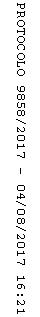 